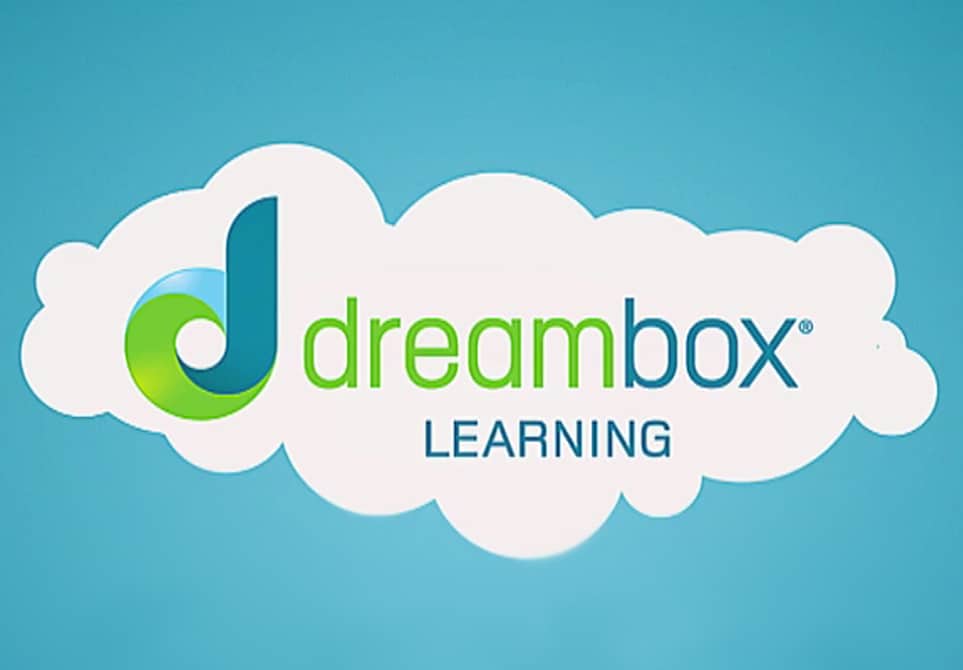 Dreambox Learning Math
Minimum 10-15 minutes DailyAccess on a Computer/Laptop:https://play.dreambox.com/login/knjs/nv3a
Classroom Code:  39363Access on Ipad:Search “DreamBox Learning Math” in App StoreSchool Code:  knjs/nv3a
Class Code:  39363The nice thing about Dreambox is that as long as students are using it for 
30-60mins/week, it will adjust the learning outcomes based on how they are doing.  You can explain the concept to your child if they do not understand but then please let them try on their own.

**Please find their login information on the next page.
**When students sign into Dreambox, I can access their progress and track learning.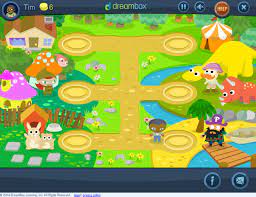 